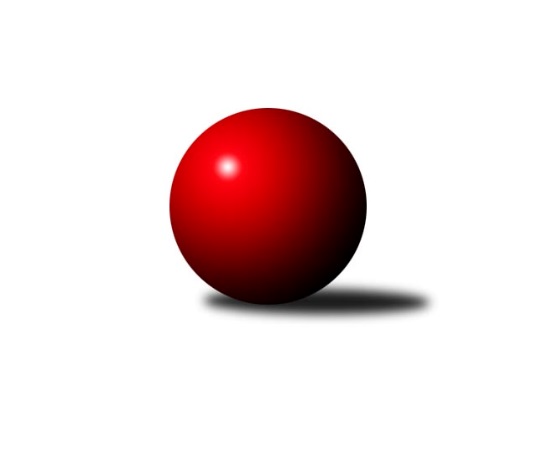 Č.18Ročník 2018/2019	3.3.2019Nejlepšího výkonu v tomto kole: 1682 dosáhlo družstvo: Slovan KV CKrajská soutěž 1.třídy KV 2018/2019Výsledky 18. kolaSouhrnný přehled výsledků:SKK K.Vary C	- Slovan KV C	2:10	1633:1682		2.3.Loko Cheb D 	- TJ Lomnice E	10:2	1673:1632		2.3.TJ Lomnice F	- Jáchymov C	12:0	1602:1452		2.3.Kuželky Aš D	- TJ Lomnice G	8:4	1637:1636		2.3.TJ Lomnice H	- So.Útvina C	10:2	1553:1473		3.3.TJ Lomnice F	- TJ Lomnice E	6:6	1541:1518		25.2.Tabulka družstev:	1.	So.Útvina B	16	11	1	4	128 : 64 	 	 1480	23	2.	SKK K.Vary C	17	11	1	5	118 : 86 	 	 1573	23	3.	Slovan KV C	16	10	0	6	120 : 72 	 	 1570	20	4.	TJ Lomnice E	17	8	3	6	118 : 86 	 	 1561	19	5.	TJ Lomnice F	18	9	1	8	113 : 103 	 	 1530	19	6.	Loko Cheb D	17	9	0	8	108 : 96 	 	 1473	18	7.	Kuželky Aš D	17	9	0	8	104 : 100 	 	 1560	18	8.	So.Útvina C	16	8	0	8	89 : 103 	 	 1506	16	9.	TJ Lomnice H	17	6	3	8	90 : 114 	 	 1530	15	10.	Jáchymov C	16	3	3	10	67 : 125 	 	 1516	9	11.	TJ Lomnice G	17	2	0	15	49 : 155 	 	 1533	4Podrobné výsledky kola:	 SKK K.Vary C	1633	2:10	1682	Slovan KV C	Libor Kupka	 	 213 	 198 		411 	 0:2 	 437 	 	213 	 224		Michaela Čejková	Jiří Gabriško	 	 196 	 178 		374 	 2:0 	 348 	 	186 	 162		Pavlína Stašová	Blanka Martínková	 	 217 	 211 		428 	 0:2 	 462 	 	230 	 232		Jaroslava Chlupová	Blanka Pešková	 	 204 	 216 		420 	 0:2 	 435 	 	230 	 205		Marcel Toužimskýrozhodčí: Václav ŠnajdrNejlepší výkon utkání: 462 - Jaroslava Chlupová	 Loko Cheb D 	1673	10:2	1632	TJ Lomnice E	Ivan Rambousek	 	 178 	 203 		381 	 0:2 	 423 	 	210 	 213		Radek Plechatý	Jan Adam	 	 202 	 203 		405 	 2:0 	 389 	 	194 	 195		Lucie Maněnová	Pavel Schubert	 	 226 	 213 		439 	 2:0 	 415 	 	192 	 223		Libuše Korbelová	Pavel Feksa	 	 217 	 231 		448 	 2:0 	 405 	 	198 	 207		Hanuš Slavíkrozhodčí: Jan AdamNejlepší výkon utkání: 448 - Pavel Feksa	 TJ Lomnice F	1602	12:0	1452	Jáchymov C	Josef Koňarik	 	 185 	 183 		368 	 2:0 	 347 	 	144 	 203		Jiří Blasl	Rudolf Schimmer	 	 234 	 208 		442 	 2:0 	 354 	 	182 	 172		Juraj Šándor	František Krátký	 	 204 	 176 		380 	 2:0 	 354 	 	183 	 171		Sabina Heroldová	František Burian	 	 224 	 188 		412 	 2:0 	 397 	 	201 	 196		Jana Danyovározhodčí: Jose KoňarikNejlepší výkon utkání: 442 - Rudolf Schimmer	 Kuželky Aš D	1637	8:4	1636	TJ Lomnice G	Jiří Plavec	 	 202 	 182 		384 	 0:2 	 391 	 	192 	 199		Silva Čedíková	Milada Viewegová	 	 207 	 204 		411 	 0:2 	 417 	 	216 	 201		Monika Prouzová	František Repčík	 	 181 	 224 		405 	 2:0 	 395 	 	194 	 201		Iva Knesplová Koubková	Marie Hertelová	 	 213 	 224 		437 	 2:0 	 433 	 	216 	 217		Petra Frančekovározhodčí: Jiří PlavecNejlepší výkon utkání: 437 - Marie Hertelová	 TJ Lomnice H	1553	10:2	1473	So.Útvina C	Josef Zvěřina	 	 186 	 191 		377 	 2:0 	 349 	 	187 	 162		Jaroslav Palán	Petr Koubek	 	 190 	 187 		377 	 0:2 	 398 	 	197 	 201		Vít Červenka	Andrea Ječmenová	 	 198 	 204 		402 	 2:0 	 381 	 	194 	 187		Jiří Kubínek	Kateřina Klierová	 	 197 	 200 		397 	 2:0 	 345 	 	177 	 168		Jitka Červenkovározhodčí: Josef ZvěřinaNejlepší výkon utkání: 402 - Andrea Ječmenová	 TJ Lomnice F	1541	6:6	1518	TJ Lomnice E	Pavel Vondruška	 	 170 	 161 		331 	 0:2 	 349 	 	167 	 182		Václav Basl *1	František Burian	 	 208 	 178 		386 	 0:2 	 423 	 	210 	 213		Radek Plechatý	Ladislav Litvák	 	 176 	 186 		362 	 0:2 	 377 	 	174 	 203		Hanuš Slavík	Rudolf Schimmer	 	 217 	 245 		462 	 2:0 	 369 	 	172 	 197		Libuše Korbelovározhodčí: Josef Koňarikstřídání: *1 od 51. hodu Lucie ManěnováNejlepší výkon utkání: 462 - Rudolf SchimmerPořadí jednotlivců:	jméno hráče	družstvo	celkem	plné	dorážka	chyby	poměr kuž.	Maximum	1.	Rudolf Schimmer 	TJ Lomnice F	426.13	289.0	137.2	5.0	5/6	(462)	2.	Tomáš Viczmandi 	Kuželky Aš D	425.25	293.7	131.5	6.0	4/5	(471)	3.	Marcel Toužimský 	Slovan KV C	422.23	291.6	130.6	7.0	5/5	(479)	4.	Libor Kupka 	SKK K.Vary C	421.90	298.1	123.8	7.8	6/6	(464)	5.	Vít Červenka 	So.Útvina C	413.02	285.4	127.7	6.5	6/6	(460)	6.	Radek Plechatý 	TJ Lomnice E	411.50	284.5	127.0	8.2	5/6	(447)	7.	Václav Vlček 	So.Útvina B	410.13	283.6	126.5	5.6	4/5	(431)	8.	Pavel Feksa 	Loko Cheb D 	406.77	282.5	124.3	8.6	6/6	(451)	9.	Martin Bezouška 	Jáchymov C	406.25	293.0	113.3	10.8	4/6	(436)	10.	Andrea Ječmenová 	TJ Lomnice H	406.00	281.1	124.9	9.2	3/4	(441)	11.	Václav Kříž  st.	So.Útvina B	405.83	285.7	120.1	7.5	4/5	(441)	12.	Jana Danyová 	Jáchymov C	403.03	281.8	121.2	9.4	6/6	(444)	13.	Pavel Schubert 	Loko Cheb D 	400.31	285.3	115.0	6.3	6/6	(489)	14.	Jiří Kubínek 	So.Útvina C	398.33	284.6	113.8	9.1	6/6	(423)	15.	Libuše Korbelová 	TJ Lomnice E	398.23	284.2	114.1	9.2	6/6	(449)	16.	Petra Frančeková 	TJ Lomnice G	397.82	281.0	116.9	9.7	5/6	(435)	17.	Jaroslav Patkaň 	So.Útvina B	397.00	271.0	126.0	5.5	4/5	(427)	18.	Marie Hertelová 	Kuželky Aš D	396.75	282.6	114.1	7.9	4/5	(437)	19.	Blanka Pešková 	SKK K.Vary C	396.41	280.9	115.5	9.2	6/6	(445)	20.	Václav Buďka 	Kuželky Aš D	395.19	274.9	120.3	9.2	5/5	(444)	21.	Jiří Šafr 	Slovan KV C	394.31	278.4	115.9	9.1	4/5	(449)	22.	Lucie Kožíšková 	TJ Lomnice G	391.94	274.8	117.2	9.4	4/6	(432)	23.	Daniel Hussar 	Loko Cheb D 	390.38	276.8	113.6	9.0	4/6	(416)	24.	Hanuš Slavík 	TJ Lomnice E	390.08	276.7	113.4	10.0	4/6	(434)	25.	Kateřina Klierová 	TJ Lomnice H	389.71	270.6	119.2	7.8	4/4	(445)	26.	Václav Šnajdr 	SKK K.Vary C	389.24	274.0	115.3	9.8	5/6	(434)	27.	Lucie Maněnová 	TJ Lomnice E	386.87	274.2	112.7	10.7	6/6	(417)	28.	Hedvika Besedová 	Slovan KV C	383.75	274.6	109.2	11.4	4/5	(416)	29.	Iva Knesplová Koubková 	TJ Lomnice G	383.42	270.2	113.2	11.2	6/6	(414)	30.	Jaroslava Chlupová 	Slovan KV C	382.23	270.4	111.8	11.6	5/5	(462)	31.	Radek Cholopov 	TJ Lomnice H	382.08	271.9	110.2	10.2	3/4	(403)	32.	Daniel Furch 	TJ Lomnice F	381.88	272.8	109.1	12.6	4/6	(400)	33.	Milada Viewegová 	Kuželky Aš D	381.85	273.2	108.7	12.2	5/5	(418)	34.	Hana Makarová 	Jáchymov C	381.50	275.6	105.9	10.1	5/6	(418)	35.	Silva Čedíková 	TJ Lomnice G	380.77	271.1	109.7	12.1	6/6	(417)	36.	Jiří Plavec 	Kuželky Aš D	380.49	272.7	107.8	11.8	5/5	(437)	37.	František Krátký 	TJ Lomnice F	379.08	276.6	102.5	13.1	6/6	(417)	38.	Josef Zvěřina 	TJ Lomnice H	378.75	270.0	108.7	10.9	4/4	(407)	39.	Vladimír Krýsl 	Loko Cheb D 	376.09	267.9	108.2	10.8	5/6	(429)	40.	Sabina Heroldová 	Jáchymov C	375.39	270.8	104.6	12.5	5/6	(406)	41.	Luděk Pánek 	So.Útvina B	373.77	266.9	106.9	10.7	5/5	(435)	42.	Karel Pejšek 	So.Útvina B	372.38	268.1	104.3	11.1	5/5	(404)	43.	Juraj Šándor 	Jáchymov C	370.08	264.8	105.3	11.8	4/6	(389)	44.	Blanka Martínková 	SKK K.Vary C	369.06	276.6	92.5	15.2	6/6	(453)	45.	Jan Adam 	Loko Cheb D 	357.05	265.0	92.0	15.5	4/6	(419)	46.	Ladislav Litvák 	TJ Lomnice F	356.38	255.1	101.3	13.6	6/6	(406)	47.	Václav Basl 	TJ Lomnice E	356.20	256.7	99.5	13.7	5/6	(376)	48.	Jaroslav Palán 	So.Útvina C	354.46	257.1	97.3	13.9	6/6	(398)	49.	Jitka Červenková 	So.Útvina C	339.33	246.6	92.8	17.6	6/6	(383)		Pavel Pazdera 	SKK K.Vary C	428.00	314.0	114.0	8.0	1/6	(428)		Ivan Rambousek 	Loko Cheb D 	402.00	291.3	110.7	12.0	1/6	(421)		Luboš Kratochvíl 	Jáchymov C	396.67	278.7	118.0	5.0	1/6	(400)		František Repčík 	Kuželky Aš D	391.88	270.3	121.6	9.4	2/5	(405)		Tomáš Hervert 	TJ Lomnice H	391.25	272.4	118.9	8.3	2/4	(413)		Zdeněk Loveček 	SKK K.Vary C	389.00	272.7	116.3	8.7	1/6	(406)		Michaela Čejková 	Slovan KV C	388.56	269.8	118.7	8.9	3/5	(449)		František Burian 	TJ Lomnice F	385.89	273.0	112.9	10.3	3/6	(450)		Jiří Gabriško 	SKK K.Vary C	379.00	274.3	104.7	13.0	3/6	(408)		Monika Prouzová 	TJ Lomnice G	366.67	257.0	109.7	15.0	3/6	(417)		Pavlína Stašová 	Slovan KV C	366.58	273.1	93.5	12.6	3/5	(384)		Jiří Blasl 	Jáchymov C	365.33	260.3	105.0	14.7	3/6	(379)		Jana Kožíšková 	TJ Lomnice G	364.60	267.0	97.6	15.5	2/6	(406)		Jan Beseda 	Jáchymov C	363.00	278.8	84.3	18.0	2/6	(408)		Petr Koubek 	TJ Lomnice H	359.64	263.7	95.9	14.3	2/4	(396)		Josef Koňarik 	TJ Lomnice F	355.33	265.2	90.2	15.3	2/6	(402)		Luboš Kožíšek 	TJ Lomnice G	349.67	259.6	90.1	16.6	3/6	(366)		Pavel Sýkora 	So.Útvina C	346.86	255.4	91.4	12.9	1/6	(363)		Carol Kopriva 	TJ Lomnice H	345.00	262.0	83.0	20.0	1/4	(345)		Jan Culek 	So.Útvina B	342.00	252.5	89.5	13.5	1/5	(377)		Vladimír Štýber 	Slovan KV C	339.25	258.8	80.5	20.0	2/5	(350)		Pavel Vondruška 	TJ Lomnice F	334.75	241.3	93.5	14.3	2/6	(354)		Tereza Burianová 	TJ Lomnice H	331.58	238.7	92.9	14.9	2/4	(362)		Jiří Klier 	TJ Lomnice H	324.50	244.0	80.5	16.5	1/4	(329)		Ivana Grünerová 	Kuželky Aš D	322.00	217.0	105.0	14.0	1/5	(322)		Anna Davídková 	Kuželky Aš D	321.00	225.0	96.0	15.0	1/5	(321)		Ivona Mašková 	Kuželky Aš D	305.00	208.0	97.0	21.0	1/5	(305)		Josef Kusovský 	Jáchymov C	248.00	206.0	42.0	36.0	1/6	(248)Sportovně technické informace:Starty náhradníků:registrační číslo	jméno a příjmení 	datum startu 	družstvo	číslo startu
Hráči dopsaní na soupisku:registrační číslo	jméno a příjmení 	datum startu 	družstvo	Program dalšího kola:19. kolo7.3.2019	čt	17:00	So.Útvina B - TJ Lomnice H				-- volný los -- - Loko Cheb D 	9.3.2019	so	15:00	Jáchymov C - Kuželky Aš D	9.3.2019	so	16:45	TJ Lomnice E - SKK K.Vary C	9.3.2019	so	17:30	Slovan KV C - TJ Lomnice F	10.3.2019	ne	10:00	TJ Lomnice G - So.Útvina C	Nejlepší šestka kola - absolutněNejlepší šestka kola - absolutněNejlepší šestka kola - absolutněNejlepší šestka kola - absolutněNejlepší šestka kola - dle průměru kuželenNejlepší šestka kola - dle průměru kuželenNejlepší šestka kola - dle průměru kuželenNejlepší šestka kola - dle průměru kuželenNejlepší šestka kola - dle průměru kuželenPočetJménoNázev týmuVýkonPočetJménoNázev týmuPrůměr (%)Výkon2xJaroslava ChlupováSlovan K.Vary C46210xRudolf SchimmerLomnice F116.894426xPavel FeksaLoko Cheb D4481xJaroslava ChlupováSlovan K.Vary C114.884629xRudolf SchimmerLomnice F4423xMarie HertelováKuželky Aš D110.784376xPavel SchubertLoko Cheb D4395xPavel FeksaLoko Cheb D109.894483xMichaela ČejkováSlovan K.Vary C4373xPetra FrančekováLomnice G109.774332xMarie HertelováKuželky Aš D4373xFrantišek BurianLomnice F108.95412